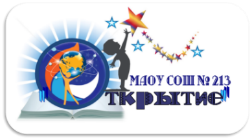 ПРОГРАММА открытой образовательной площадки «Безграничные возможности: дети и взрослые в массовой школе» для педагогических работников НСО15 февраля 2019 года10.00 – 10.30Актовый залЧасть 1. Инклюзивное образование как стратегическое направление: от замысла к первым результатам (covorking)Часть 1. Инклюзивное образование как стратегическое направление: от замысла к первым результатам (covorking)Часть 1. Инклюзивное образование как стратегическое направление: от замысла к первым результатам (covorking)10.00 – 10.30Актовый залСовременные тренды образования: программа развития новой школы и обучение детей с особыми образовательными потребностямиШмакова Анна Дмитриевна, директор, доцент кафедры ИЕСЭН НГПУШмакова Анна Дмитриевна, директор, доцент кафедры ИЕСЭН НГПУ10.00 – 10.30Актовый залИнклюзия в массовой школе: опыт реализации регионального проектаВальшевская Ольга Владимировна, заместитель директора по УВРВальшевская Ольга Владимировна, заместитель директора по УВР10.00 – 10.30Актовый залСоздание специальных образовательных условий в ОУ для эффективного и успешного обучения учащихся с ОВЗТрофимова Людмила Анатольевна, директор МКОУ С(К)Ш № 148Трофимова Людмила Анатольевна, директор МКОУ С(К)Ш № 14810.30 – 11.00Часть 2. Инклюзивная образовательная среда (экскурсия) Часть 2. Инклюзивная образовательная среда (экскурсия) Часть 2. Инклюзивная образовательная среда (экскурсия) 11.00 – 12.30Часть 3. Инклюзивное образование: тактика  и технологииЧасть 3. Инклюзивное образование: тактика  и технологииЧасть 3. Инклюзивное образование: тактика  и технологии11.00 -11.15Составление  и стратегии реализации индивидуального учебного планаМастер-класса/зал – конф./залВальшевская Ольга Владимировна, заместитель директора по УВР11.15 – 11.30Освоение АООП по математике в 5 классеСовместная экспертиза рабочих программа/зал – конф./залЧертушкина Елена Викторовна, учитель математики11.30 – 12.00Использование конструктора Cuboro как образовательного инструмента развития Фрагмент открытого занятия202 каб.Кресс Екатерина Сергеевна,учитель начальных классов11.30 – 12.00Современный урок с применением технологий инклюзивного обученияФрагмент открытого занятия254 каб.Енидеркина Ольга Андреевна,учитель начальных классов11.30 – 12.00Работа логопеда с детьми со статусом ОВЗ в условиях инклюзивного образованияОткрытое занятие201 каб.Казакова Наталья Михайловна,учитель-логопед11.30 – 12.00Физическое воспитание детей с ограниченными возможностями здоровьяОткрытое занятиес/залТрай Юрий Юрьевич, учитель физической культуры12.00-12.30Психокоррекционная работа педагога-психолога с детьми с особыми образовательными потребностямиОткрытое занятие201 каб.Брагина Анастасия Азатовна,учитель начальных классов,педагог-психолог12.00-12.30Инновационный подход учителя-дефектолога к методам и приемам коррекционно-развивающей работыОткрытое занятие208 каб.Стрельцова Евгения Владимировна, учитель русского языка,учитель-дефектолог12.00-12.30Английский язык для детей со статусом ОВЗОткрытое занятие207 каб.Дмитриева Юлия Михайловна, учитель английского языка12.00-12.30Развитие мелкой моторики рук у детей со статусом ОВЗОткрытое занятие206 каб.Школа вожатых12.30-13.00Отчет РДШ по результатам проекта социального партнерстваВзаимодействие учащихся С(К) СОШ № 148 и МАОУ СОШ  № 213 «Открытие» посредством организации совместной проектной деятельности «Общаемся в «Игра-сити»Открытое заседание совета РДШа/зал – конф./залБоровская Лариса Михайловна, учитель физической культуры, классный руководитель 6И класса;Меньшикова Ольга Александровна, учитель-логопед С(К) СОШ № 14813.00 – 13.30Cofe-brake. Обмен мнениями. Вручение сертификатов участия и папки методических материалов Cofe-brake. Обмен мнениями. Вручение сертификатов участия и папки методических материалов Cofe-brake. Обмен мнениями. Вручение сертификатов участия и папки методических материалов 